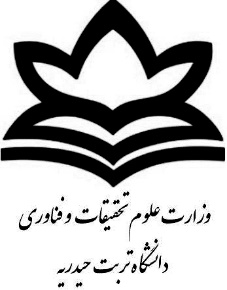 پژوهشکده زعفران گزارش طرح پژوهشی پژوهشکده زعفرانعنوان ..................................................................................مجری.............نماینده مجری (در قراردادهای حقوقی).............همکاران.............مشخصات طرحشهریور 1400گزارش شماره ....شماره گزارش:تاریخ تصویب:مدت پروژه:ناظر:شماره قرارداد:امضا مجری/نماینده مجری:نوع قرارداد (حقوقی/حقیقی):امضا مجری/نماینده مجری:ردیفاهم فعاليت‌هاي انجام شدهتاریخجمع‌بندی فعاليتهاي انجام شده و نتايج حاصله:  جمع‌بندی فعاليتهاي انجام شده و نتايج حاصله:  جمع‌بندی فعاليتهاي انجام شده و نتايج حاصله:  